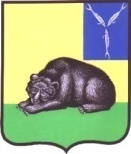 СОВЕТ МУНИЦИПАЛЬНОГО ОБРАЗОВАНИЯ ГОРОД ВОЛЬСКВОЛЬСКОГО МУНИЦИПАЛЬНОГО РАЙОНАСАРАТОВСКОЙ ОБЛАСТИ   Р Е Ш Е Н И Е25 августа 2017 года                         № 45/3-227                                 г. ВольскО внесении изменений в Прогнозный план (программу) приватизации муниципальной собственности муниципального образования город Вольск Вольского муниципального района Саратовской области на 2015-2017 гг., утвержденный решением Совета муниципального образования город Вольск Вольского муниципального района Саратовской области от 29.12.2014г. № 16/3-81В соответствии со ст. ст. 51, 85 Федерального закона от 06.10.2003 г. №131-ФЗ «Об общих принципах организации местного самоуправления в Российской Федерации», Федеральным законом от 21.12.2001 г.  №178-ФЗ  «О приватизации государственного и муниципального имущества» и на основании ст.19 Устава муниципального образования город Вольск, Совет муниципального образования город Вольск Вольского муниципального района Саратовской областиРЕШИЛ:1.Внести в Прогнозный план (программу) приватизации муниципальной собственности муниципального образования город Вольск Вольского муниципального района Саратовской области на 2015-2017 гг., утвержденный решением Совета муниципального образования город Вольск Вольского муниципального района Саратовской области от 29.12.2014г. № 16/3-81 изменение, дополнив таблицу пунктом 28 (Приложение).2.Контроль за выполнением настоящего решения возложить на постоянную депутатскую комиссию Совета муниципального образования город Вольск по бюджету, налогам и земельно-имущественным вопросам.3.Решение вступает в силу с момента его официального опубликования.И.о. главымуниципального образования город Вольск                                                                                  И.Г. ДолотоваПриложение к решению Совета муниципального образования город Вольскот 25.08.2017 г. № 45/3-227И.о. главымуниципального образования город Вольск                                                                                 И.Г. Долотова28Здание (Овчарня), назначение: нежилое, 1 – этажный, общая площадь 351,7 кв.м., инв. № 63:211:002:000272150:У, лит. УЗдание (Хранилище), назначение: нежилое, 1 – этажный (подземных этажей – 1), общая площадь 413 кв.м., инв. № 63:211:002:000272150:Г, лит ГЗемельный участок, площадью 8121 кв.м., кадастровый номер 64:42:010901:799, категория земель: земли промышленности, энергетики, транспорта, связи, радиовещания, телевидения, информатики, земли для обеспечения космической деятельности, земли обороны, безопасности и земли специального назначения; вид разрешенного использования: для нужд обороны (подсобное хозяйство ВВВУТ).Саратовская область, г. Вольск, ул. Маршала Жукова, д. 26Саратовская область, г. Вольск, ул. Маршала Жукова, земельный участок № 26